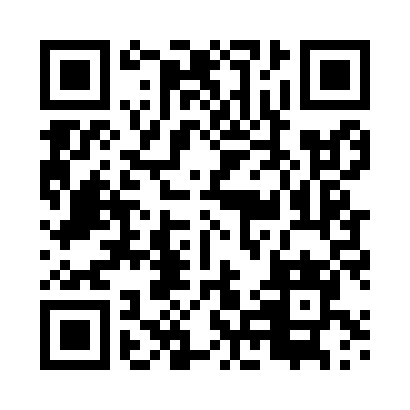 Prayer times for Wysoki, PolandWed 1 May 2024 - Fri 31 May 2024High Latitude Method: Angle Based RulePrayer Calculation Method: Muslim World LeagueAsar Calculation Method: HanafiPrayer times provided by https://www.salahtimes.comDateDayFajrSunriseDhuhrAsrMaghribIsha1Wed2:455:0912:325:387:5610:102Thu2:415:0712:325:397:5810:133Fri2:385:0512:325:407:5910:154Sat2:355:0312:325:418:0110:185Sun2:315:0112:315:428:0210:216Mon2:285:0012:315:438:0410:247Tue2:244:5812:315:448:0510:278Wed2:214:5612:315:458:0710:319Thu2:174:5512:315:468:0810:3410Fri2:164:5312:315:478:1010:3711Sat2:164:5212:315:478:1110:3912Sun2:154:5012:315:488:1310:3913Mon2:144:4912:315:498:1410:4014Tue2:144:4712:315:508:1610:4115Wed2:134:4612:315:518:1710:4116Thu2:134:4412:315:528:1910:4217Fri2:124:4312:315:538:2010:4318Sat2:124:4212:315:538:2210:4319Sun2:114:4012:315:548:2310:4420Mon2:114:3912:315:558:2410:4421Tue2:104:3812:315:568:2610:4522Wed2:104:3712:325:578:2710:4623Thu2:094:3612:325:578:2810:4624Fri2:094:3412:325:588:3010:4725Sat2:094:3312:325:598:3110:4826Sun2:084:3212:326:008:3210:4827Mon2:084:3112:326:008:3310:4928Tue2:084:3012:326:018:3410:4929Wed2:074:3012:326:028:3510:5030Thu2:074:2912:326:028:3710:5031Fri2:074:2812:336:038:3810:51